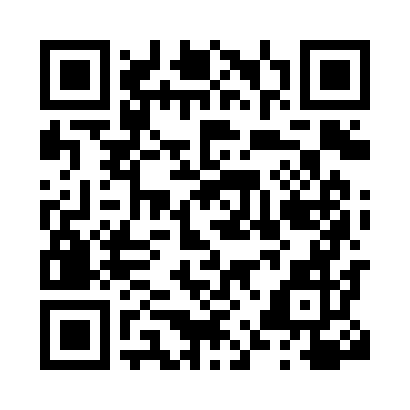 Prayer times for Le Mans, Nord-Pas-de-Calais, FranceWed 1 May 2024 - Fri 31 May 2024High Latitude Method: Angle Based RulePrayer Calculation Method: Islamic Organisations Union of FranceAsar Calculation Method: ShafiPrayer times provided by https://www.salahtimes.comDateDayFajrSunriseDhuhrAsrMaghribIsha1Wed5:226:401:565:569:1310:322Thu5:206:391:565:569:1410:343Fri5:186:371:565:579:1610:364Sat5:166:361:565:579:1710:375Sun5:146:341:565:589:1810:396Mon5:126:321:565:589:2010:417Tue5:106:311:565:599:2110:438Wed5:086:301:565:599:2310:459Thu5:066:281:566:009:2410:4710Fri5:046:271:566:009:2510:4911Sat5:026:251:566:019:2710:5012Sun5:006:241:566:019:2810:5213Mon4:586:231:566:029:2910:5414Tue4:566:211:566:029:3110:5615Wed4:546:201:566:039:3210:5816Thu4:536:191:566:039:3311:0017Fri4:516:171:566:049:3411:0118Sat4:496:161:566:049:3611:0319Sun4:486:151:566:059:3711:0520Mon4:466:141:566:059:3811:0721Tue4:446:131:566:069:3911:0822Wed4:436:121:566:069:4011:1023Thu4:416:111:566:079:4211:1224Fri4:406:101:566:079:4311:1325Sat4:386:091:566:079:4411:1526Sun4:376:081:566:089:4511:1727Mon4:366:071:566:089:4611:1828Tue4:346:061:576:099:4711:2029Wed4:336:061:576:099:4811:2130Thu4:326:051:576:109:4911:2331Fri4:316:041:576:109:5011:24